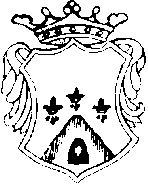 COMUNE DI GROTTE DI CASTROProv. ViterboDICHIARAZIONE DEL RICHIEDENTE Il sottoscritto _________________________________________________________,ai sensi degli artt. 46 e 47 del D.P.R. 28 dicembre 2000, n. 445, consapevole delle sanzioni penali, nel caso di dichiarazioni non veritiere e falsità negli atti, richiamate dall’art. 76 del D.P.R. n. 445/2000, sotto la propria responsabilità:DICHIARAdi essere cittadino/a:italiano/a;    di un Paese dell’U.E. diverso dall’Italia;di un Paese non appartenente all’U.E. in possesso di regolare titolo di soggiorno (I titoli di soggiorno in scadenza tra il 31 gennaio 2020 e 15 aprile 2020 conservano la loro validità fino al 15 giugno 2020);di avere la residenza anagrafica o contratto di locazione di alloggio per esigenze di lavoro o di studio, nel Comune e nell’immobile per il quale è richiesto il contributo per il sostegno alla locazione, sito in via ______________________________________ n.____ nel Comune di ________________________________;di avere il seguente titolo di godimento dell’immobile:titolare di un contratto di locazione di unità immobiliare ad uso abitativo regolarmente registrato (sono esclusi gli immobili appartenenti alle categorie catastali A1, A8 e A9);assegnatario in locazione di alloggio di gestore pubblico;che il canone annuo nel 2020 è pari ad € _____________________; di non essere titolare di diritto di proprietà, usufrutto, uso ed abitazione su alloggio adeguato alle esigenze del nucleo familiare (riferimento alloggio adeguato: art. 20 del Regolamento regionale n. 2/2000 e s. m. e i.) nell’ambito territoriale del Comune di residenza ovvero nell’ambito territoriale del Comune ove domicilia il locatario di alloggio per esigenze di lavoro o di studio. Il presente requisito deve essere posseduto da tutti i componenti il nucleo familiare; non avere ottenuto per l’annualità 2020, l’attribuzione di altro contributo per il sostegno alla locazione da parte della stessa Regione Lazio, di Enti locali, associazioni, fondazioni o altri organismi;di possedere per l’anno 2019 un reddito complessivo familiare pari o inferiore a € 28.000,00;di aver subito una RIDUZIONE SUPERIORE al 30% del reddito complessivo del nucleo familiare per cause riconducibili all’emergenza epidemiologica da Covid-19, rispetto allo stesso periodo dell’anno 2019, per tre mensilità:riduzione riferita a redditi da lavoro dipendente (riduzione riferita a licenziamento, riduzione orario di lavoro, cassa integrazione);riduzione riferita a redditi di lavoro con contratti non a tempo indeterminato di qualsiasi tipologia;riduzione riferita a redditi da lavoro autonomo/liberi professionisti;riduzione riferita a redditi da lavoro autonomo/liberi professionisti delle categorie ATECO la cui attività è sospesa a seguito dei provvedimenti del governoaltro ________________________________________________________;RICHIEDEl’erogazione del contributo straordinario per il pagamento del canone di locazione, conformemente a quanto disposto con la deliberazione della Giunta della Regione Lazio n. 176 del 9 aprile 2020 e relativo Allegato A e dal provvedimento comunale Determinazione n. 142 del 15/04/2020.DICHIARA INOLTREdi essere a conoscenza che, in caso di accertamento di false dichiarazioni, il contributo non sarà concesso ovvero sarà recuperato e si darà seguito alle opportune azioni sanzionatorie previste dalla legge;di aver preso piena conoscenza di tutte le norme, le condizioni ed i criteri stabiliti dalla Giunta della Regione Lazio con deliberazione n. 176 del 9 aprile 2020; che tutte le comunicazioni che lo riguardano relative alla presente domanda, siano effettuate al seguente indirizzo (compilare soltanto se l’indirizzo è diverso da quello indicato nella prima pagina):via e n. civico ___________________________________________________________________Comune ________________________________________ Prov. ___________C.A.P. ___________numero di telefono __________________________  email ________________________________PEC __________________________ALLEGAcopia del documento di identità in corso di validità; Qualsiasi variazione ai requisiti e alle condizioni indicate nella domanda devono essere comunicate ai preposti Uffici comunali ai fini dell’ottenimento del contributo. Data ________________Firma ___________________________________DOMANDA DI PARTECIPAZIONE ALL’AVVISO PUBBLICO PER LA CONCESSIONE DEL CONTRIBUTO STRAORDINARIO PER IL PAGAMENTO DEI CANONI DI LOCAZIONE ANNO 2020DATI DEL RICHIEDENTEcognomenomeDATI DEL RICHIEDENTEdata di nascitaComune di nascitaDATI DEL RICHIEDENTEComune di residenza C.A.P.DATI DEL RICHIEDENTEVia/Piazza n.recapito telefonico fisso/mobileDATI DEL RICHIEDENTEcodice fiscalecodice fiscaleNUCLEO FAMILIARE DEL RICHIEDENTEcognome e nomeluogo e data di nascitarapporto di parentela con il richiedenteNUCLEO FAMILIARE DEL RICHIEDENTENUCLEO FAMILIARE DEL RICHIEDENTENUCLEO FAMILIARE DEL RICHIEDENTENUCLEO FAMILIARE DEL RICHIEDENTENUCLEO FAMILIARE DEL RICHIEDENTENUCLEO FAMILIARE DEL RICHIEDENTEALLOGGIO DI PROPRIETA’ PUBBLICA/PRIVATAAlloggio locato da gestori pubblici;Alloggio locato da privato